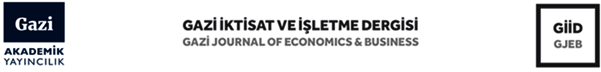 Yıl/Year: 2020  Ay/Month: Ekim/October  Cilt/Volume: 6  Sayı/Issue: 3 ISSN: 2548-0162                                                                          https://dergipark.org.tr/tr/pub/gjebYıl/Year: 2020  Ay/Month: Ekim/October    Cilt/Volume: 6  Sayı/Issue: 3ISSN: 2548-0162                                                                         https://dergipark.org.tr/tr/pub/gjebYıl/Year: 2020  Ay/Month: Ekim/October  Cilt/Volume: 6  Sayı/Issue: 3ISSN: 2548-0162                                                                         https://dergipark.org.tr/tr/pub/gjebYıl/Year: 2020  Ay/Month: Ekim/October  Cilt/Volume: 6  Sayı/Issue: 3ISSN: 2548-0162                                                                           https://dergipark.org.tr/tr/pub/gjeb                                           İÇİNDEKİLER / CONTENTSAraştırma Makaleleri / Research Articles1. İş tatmini ve işgören performansı arasındaki ilişki üzerinde iş stresinin aracılık rolünün belirlenmesi The determination of the mediating role of stress on the relationship between job satisfaction and work performanceAhmet Turan Öztürk, İdil Kiraz Aygün 	210-2342. Kiralama işlemlerinde kullanılan raporlama esaslarının işletme finansal yapısı ve karlılığı üzerine etkileri: Perakende sektörü örneğiEffects of reporting basis used in leasing transactions on financial structure and profitability: A case study on retail companiesHilal Merve Alagöz, Figen Zaif	235-2563. Pay piyasası sektörleri arasındaki oynaklık yayılımıVolatility spillover among stock market sectorsZekai Şenol	257-2674. Türkiye'de finansal katılımı belirleyen faktörlerin analiziAnalysis of factors determining the financial inclusion in TurkeySibel Selima, Mustafa Şen	268-290Derleme Makaleler / Review Articles5. Politik riskin hisse senedi piyasaları üzerindeki etkisi: Bir literatür taramasıThe effect of political risk on stock markets: A literature reviewBilge Türkün Kaya, Egemen Kahraman, Erkan Poyraz	291-3096. Evaluation of the wearable technology market within the scope of digital health technologiesDijital sağlık teknolojileri çerçevesinde giyilebilir teknoloji pazarının değerlendirilmesiCemre Eda Erkılıç, Aybüke Yalçın	310-323Sahibi (Owner)Prof. Dr. Aydın KarapınarGazi Akademik YayıncılıkDergi İletişim (Journal Contact)Elektronik posta  (e-mail)editor.gjeb@gmail.com Web sayfası  (Web page) https://dergipark.org.tr/tr/pub/gjebMakale Gönderimi /Submit a Manuscripthttps://dergipark.org.tr/tr/pub/gjeb Yayın Merkezi  (The Publication Centre)Gazi Akademik Yayıncılık35. Cad. No:24/8 Bahçelievler,Çankaya, 06500 Ankara, TÜRKİYETel: +90 312 231 61 11 Fax: +90 312 231 61 16 www.gazipublishing.comYayının Türü / The Type of PublicationUluslararası Süreli Yayın / International Periodical JournalHakemli Dergi/ Refereed JournalYayın Periyodu / Publication PeriodYılda üç sayı (Şubat-Haziran-Ekim) / Tri-annual (February-June-October)Yayın Dili / Publication LanguageTürkçe ve İngilizce / Turkish and EnglishTasarım/Designed byGazi Kitabevi Tic. Ltd. Şti.Ankara, TurkeyTel: 0312 223 77 73   Faks: 0312 215 14 50www.gazikitabevi.com.tr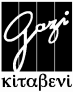 Baş Editör /Editor in ChiefAydın Karapınar (Ph.D., Prof., Ankara HBV University, Turkey)aydinkarapinar@gmail.comaydink.karapinar@hbv.edu.trEditörler (Managing Editors)Figen Zaif (Ph.D., Prof., Ankara HBV University, Turkey)Murat Atan (Ph.D., Prof., Ankara HBV University, Turkey)Belgin Aydıntan (Ph.D., Prof., Ankara HBV University, Turkey)Abdulkadir Köroğlu (Ph.D., Asst. Prof. Ankara HBV University, Turkey)Editör Yardımcıları/Editorial AssistantsOğuzhan Yavuz (Ph.D., Asst. Prof., Ankara HBV University, Turkey)Yabancı Dil Editörü/Foreign Language EditorŞahnaz Koçoğlu (Ph.D., Research Assistant, Ankara HBV University, Ankara)Kısım Editörleri/Section Editorsİşletme (Business Administration)Mehmet Yeşiltaş (Ph.D., Prof., Girne American University, Cyprus)Tuba Yumuşak (Ph.D., Asst. Prof., Ankara HBV University, Turkeyİktisat (Economics):Erdal Tanas Karagöl (Ph.D., Prof., Yıldırım Beyazıt University, Turkey) Jülide Yıldırım Öcal (Ph.D., Prof., TED University, Turkey)Maliye (Public Finance):Fatih Sarıoğlu (Ph.D., Prof., Istanbul Medeniyet University, Turkey)Çalışma Ekonomisi ve Endüstri İlişkileri (Labor Economics and Industrial Relations)Mehmet Merve Özaydın (Ph.D., Assoc. Prof., Ankara HBV University, Turkey)Siyaset Bilimi ve Kamu Yönetimi (Political Science and Public Administration Department)Murat Akçakaya (Ph.D., Prof., Ankara HBV University, Turkey)Ekonometri (Econometrics)Erginbay Uğurlu (Ph.D., Prof., Istanbul Aydın University, Turkey) Hasan Türe (Ph.D., Asst. Prof., Ankara HBV University, Turkey)Sağlık Yönetimi/Health Care ManagementDilaver Tengilimoğlu (Ph.D., Prof., Atılım University, Turkey)Cemre Eda Erkılıç (Ph.D., Lecturer, Ankara HBV University, Turkey)Danışma Kurulu/Advisory BoardCeyhun Çağlar Kılıç (Ph.D., Assoc. Prof., Akdeniz University, Turkey)Dilaver Tengilimioğlu (Ph.D., Prof., Atılım University, Turkey)H. Eray Çelik (Ph.D., Prof., Yüzüncü Yıl University, Turkey)Erdal Tanas Karagöl (Ph.D., Prof., Yıldırım Beyazıt University, Turkey) Esin Cakan (Ph.D., Assoc. Prof., University of New Haven, USA)Fernando Polo Garrido (Ph.D., Prof., Universitat Politecnica De Valencia, Spain)Francissa Blasco Lopez (Ph.D., Prof., Universidad Comlutense de Madrid, Spain)Jülide Yıldırım Öcal (Ph.D., Prof., TED University, Turkey)Metin Toprak (Ph.D., Prof., İstanbul University, Turkey)Mehmet Altınöz (Ph.D., Assoc. Prof., Hacettepe University, Turkey)Mehmet Yeşiltaş (Ph.D., Prof., Girne American University, Cyprus)Murat Atan (Ph.D., Prof., Ankara HBV University, Turkey)Latif Öztürk (Ph.D., Prof., Kırıkkale University, Turkey)Veysel Yılmaz (Ph.D., Prof., Osmangazi University, Turkey)Yıldız Ayanoğlu (Ph.D., Prof., Ankara HBV  University, Turkey)Fatih Sarıoğlu (Ph.D., Prof., Istanbul Medeniyet University, Turkey)Marino Bonaiuto, (Ph. D., Prof., Sapienza University of Rome, Italy)Gazi İktisat ve İşletme Dergisi/Gazi Journal of Economics and BusinessGazi Akademik Yayıncılık çatısı altında  internet ortamında açık erişimli ve yılda üç sayı olarak yayımlanan hakemli bir dergidir. Bu dergide ileri sürülen fikirler makalelerin yazarlarına ait olup  Gazi İktisat ve İşletme Dergisinin görüşlerini yansıtmaz.Gazi Journal of Economics and Business is published by Gazi Academic Publishing and it is a peer-reviewed, online and open access journal which is published 3 times a year.  The Gazi Journal of Economics and Business does not necessarily agree with the arguments adduced by the authors.Taranan İndeksler/Indexing 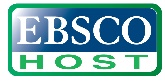 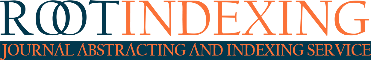 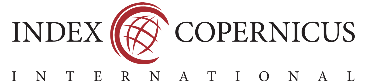 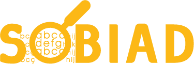 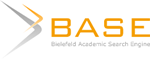 